О внесении измененийв постановление Администрации города Когалыма от 01.03.2017 №405В соответствии с Уставом города Когалыма, в целях обеспечения объективной оценки доступности, беспрепятственности и безопасности реализуемых мероприятий по благоустройству территорий города Когалыма в рамках регионального проекта «Формирование комфортной городской среды», в связи с кадровыми изменениями:В постановление Администрации города Когалыма от 01.03.2017 №405 «О создании Общественной комиссии муниципального образования Ханты-Мансийского автономного округа – Югры городского округа города Когалым по обеспечению реализации приоритетного проекта «Формирование комфортной городской среды» (далее – постановление) внести следующие изменения:Наименование постановления изложить в следующей редакции:«О создании Общественной комиссии города Когалыма по обеспечению реализации регионального проекта «Формирование комфортной городской среды».1.2. Пункт 1 постановления изложить в следующей редакции:«1. Создать Общественную комиссию города Когалыма по обеспечению реализации регионального проекта «Формирование комфортной городской среды».».1.3. Приложение 1 к постановлению изложить в редакции согласно приложению 1 к настоящему постановлению.1.4. Приложение 2 к постановлению изложить в редакции согласно приложению 2 к настоящему постановлению.Признать утратившими силу:2.1. постановление Администрации города Когалыма от 11.12.2017 №2637 «О внесении изменений в постановление Администрации города Когалыма от 01.03.2017 №405»;2.2. постановление Администрации города Когалыма от 14.08.2019 №1764 «О внесении изменения в постановление Администрации города Когалыма от 01.03.2017 №405».Опубликовать настоящее постановление и приложения к нему в газете «Когалымский вестник» и разместить на официальном сайте Администрации города Когалыма в информационно-телекоммуникационной сети Интернет (www.admkogalym.ru).4. Контроль за исполнением настоящего постановления возложить на заместителя главы города Когалыма В.В.Пчелинцева. Приложение 1к постановлению Администрациигорода Когалыма			Положение об Общественной комиссии города Когалыма по обеспечению реализации регионального проекта «Формирование комфортной городской среды»1. Общие положения.1. Общественная комиссия города Когалым по обеспечению реализации регионального проекта «Формирование комфортной городской среды» (далее – Общественная комиссия) является коллегиальным органом, созданным в целях осуществления контроля и координации деятельности в рамках реализации регионального проекта «Формирование комфортной городской среды» на территории города Когалыма.1.2. Общественная комиссия в своей деятельности руководствуется Конституцией Российской Федерации, федеральными законами, указами и распоряжениями Президента Российской Федерации, постановлениями и распоряжениями Правительства Российской Федерации, правовыми актами Ханты-Мансийского автономного округа - Югры, правовыми актами города Когалым, иными правовыми актами, а также настоящим Положением.1.3. Руководство деятельностью Общественной комиссии осуществляет глава города Когалым (далее - председатель).1.4. Общественная комиссия создается в целях:а) осуществления контроля за реализацией регионального проекта «Формирование комфортной городской среды» (далее - Региональный проект) и рассмотрения любых вопросов, возникающих в связи с его реализацией;б) осуществления контроля и координации хода выполнения муниципальной программы «Формирование комфортной городской среды в городе Когалыме» (далее - муниципальная программа), в том числе конкретных мероприятий в рамках муниципальной программы;в) предварительного рассмотрения и согласования отчетов города Когалыма, направляемых в Департамент жилищно-коммунального комплекса и энергетики Ханты-Мансийского автономного округа - Югры (далее – Департамент) о реализации мероприятий муниципальной программы;д) проведения комиссионной оценки предложений заинтересованных лиц для включения их в муниципальную программу.2. Функции Общественной комиссии2.1. Организует взаимодействие Администрации города Когалыма, политических партий и движений, общественных организаций и иных лиц по обеспечению реализации мероприятий Регионального проекта или иных связанных с ним мероприятий.2.2. Взаимодействует с органами исполнительной власти Ханты-Мансийского автономного округа - Югры, органами местного самоуправления, политическими партиями и движениями, общественными организациями и иными лицами в части координации деятельности по реализации мероприятий Регионального проекта, в том числе в части полноты и своевременности выполнения таких мероприятий.2.3. Анализирует отчеты города Когалыма о реализации муниципальной программы, направляемые в Департамент, и дает заключения по ним, а также иные материалы, связанные с реализацией Регионального проекта.2.4. Рассматривает предложения заинтересованных лиц о включении мероприятий в муниципальную программу (по мере поступления таких предложений).2.5. Рассматривает спорные и проблемные вопросы реализации Регионального проекта, рассматривает, вырабатывает (участвует в выработке) предложений по реализации Регионального проекта.3. Деятельность Общественной комиссии3.1. Заседания Общественной комиссии проводятся в случаях, предусмотренных пунктам 2.3 – 2.5 раздела 2 настоящего Положения.3.2. Заседание Общественной комиссии считается правомочным, если на нем присутствовало не менее половины членов Общественной комиссии. Заседания проводит председатель Общественной комиссии, в его отсутствие - заместитель председателя Общественной комиссии.3.3. Заседания Общественной комиссии проводятся в форме открытых заседаний, с приглашением средств массовой информации.3.4. Решения Общественной комиссии принимаются большинством голосов членов Общественной комиссии, участвующих в заседании, и оформляются протоколом, который подписывает председательствующий на заседании Общественной комиссии и секретарь. При равенстве голосов голос председательствующего на заседании Общественной комиссии является решающим.3.5. Протоколы заседания Общественной комиссии ведет секретарь Общественной комиссии. Секретарь Общественной комиссии обеспечивает хранение оригиналов протоколов заседания Общественной комиссии.3.6. Протоколы заседания Общественной комиссии размещаются на официальном сайте Администрации города Когалыма в информационно-телекоммуникационной сети «Интернет» не позднее рабочего дня, следующего за днем подписания протокола.3.7. Члены Общественной комиссии должны присутствовать на заседаниях лично. В случае невозможности присутствия члена комиссии на заседании по уважительным причинам он вправе с согласия председателя Общественной комиссии направить для участия в заседании своего представителя.3.8. Для осуществления возложенных задач Общественная комиссия вправе:а) запрашивать в установленном порядке у органов исполнительной власти Ханты-Мансийского автономного округа - Югры, а также организаций, предприятий, учреждений необходимую информацию по вопросам деятельности Общественной комиссии;б) привлекать к участию и заслушивать на своих заседаниях представителей органов исполнительной власти Ханты-Мансийского автономного округа - Югры, органов местного самоуправления, а также организаций, предприятий, учреждений;в) вносить предложения в органы исполнительной власти Ханты-Мансийского автономного округа - Югры, органы местного самоуправления по вопросам обеспечения реализации Регионального проекта.Приложение 2к постановлению Администрациигорода КогалымаСоставОбщественной комиссии  города Когалым по обеспечению реализации приоритетного проекта «Формирование комфортной городской среды»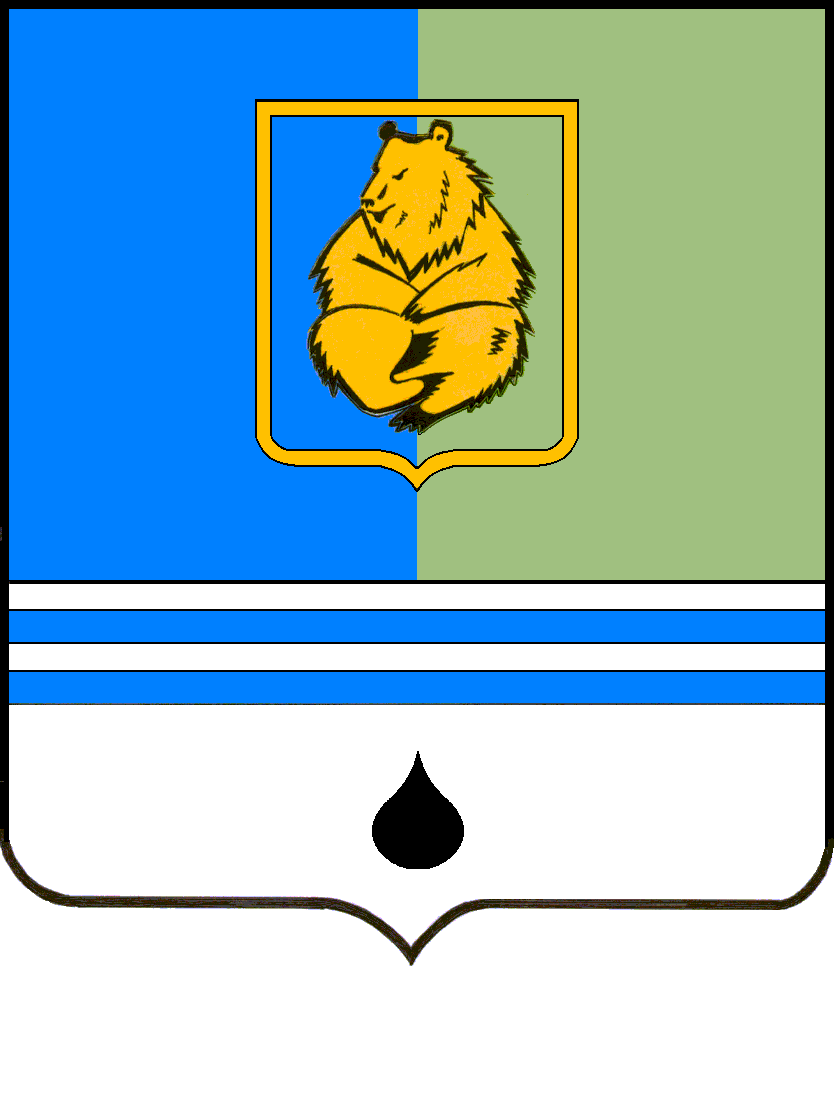 ПОСТАНОВЛЕНИЕАДМИНИСТРАЦИИ ГОРОДА КОГАЛЫМАХанты-Мансийского автономного округа - ЮгрыПОСТАНОВЛЕНИЕАДМИНИСТРАЦИИ ГОРОДА КОГАЛЫМАХанты-Мансийского автономного округа - ЮгрыПОСТАНОВЛЕНИЕАДМИНИСТРАЦИИ ГОРОДА КОГАЛЫМАХанты-Мансийского автономного округа - ЮгрыПОСТАНОВЛЕНИЕАДМИНИСТРАЦИИ ГОРОДА КОГАЛЫМАХанты-Мансийского автономного округа - Югрыот [Дата документа]от [Дата документа]№ [Номер документа]№ [Номер документа]от [Дата документа] № [Номер документа]от [Дата документа] № [Номер документа]Председатель Общественной комиссии -глава города Когалыма;Заместитель председателя Общественной комиссии -первый заместитель главы города Когалыма;Заместитель председателя Общественной комиссии -заместитель главы города Когалыма, курирующий сферу жилищно-коммунального хозяйства;Секретарь Общественной комиссии -главный специалист отдела архитектуры и градостроительства Администрации города Когалыма;Секретарь Общественной комиссии-ведущий инженер отдела развития жилищно-коммунального хозяйства муниципального казенного учреждения «Управление жилищно-коммунального хозяйства города Когалыма»; Члены Общественной комиссии:-председатель Комитета финансов Администрации города Когалыма;-начальник управления экономики Администрации города Когалыма; -начальник отдела архитектуры и градостроительства Администрации города Когалыма;-директор муниципального казенного учреждения «Управление жилищно-коммунального хозяйства города Когалыма»;-член политсовета «Всероссийская политическая партия «Единая Россия» (по согласованию);-депутат Думы города Когалыма, член постоянной комиссии по вопросам жилищно-коммунального хозяйства и жизнеобеспечения города (по согласованию); -член Общественного совета по реализации Стратегии социально-экономического развития города Когалыма до 2020 года и на период до 2030 года при главе города Когалыма (по согласованию);  -председатель Общественного совета по вопросам жилищно-коммунального хозяйства при Администрации города Когалыма (по согласованию);--председатель Когалымской городской благотворительной общественной организации семей с детьми-инвалидами «Детство» (по согласованию);--заместитель председателя Общественной организации «Когалымская городская федерация инвалидного спорта» (по согласованию);-эксперт общероссийского народного фронта Российской Федерации в городе Когалыме по Ханты - Мансийскому автономному округу – Югре, председатель союза пенсионеров и ветеранов города Когалыма (по согласованию);-председатель городской общественной организации многодетных семей «Счастливое детство» (по согласованию);-председатель общественной организации«Первопроходцы Когалыма»;-заместитель начальника отдела надзорнойдеятельности и профилактической работы (по городу Когалыму) (по согласованию);-заместитель начальника ОГИБДД ОМВД России по городу Когалыму, капитан полиции (по согласованию);-старший госинспектор ДН ОГИБДД ОМВДРоссии по городу Когалыму, капитан полиции (по  согласованию).